.Start with the lyricsAlternate Music: “Good To Be Me” by Uncle Kracker, [iTunes]ROCK, RECOVER, ½ TURN TRIPLE STEP RIGHT, SIDE ROCK LEFT, CROSS STEP RIGHTSIDE ROCK RIGHT, RECOVER LEFT WITH A  ¼ PIVOT TURN LEFT, STEP LOCK R,L,R, ½ TURN TRIPLE STEP RIGHT, ½ TURN TRIPLE STEP RIGHTLEFT TOE TOUCH WITH HIP BUMP, RIGHT TOE TOUCH WITH HIP BUMP, LEFT SIDE STEP BALL CHANGE, RIGHT SIDE STEP BALL CHANGETAP RIGHT TOE IN PLACE, TWO 1/8 TURN HIP ROLLS TO LEFT, RIGHT TOE TOUCH BEHIND ½ TURN RIGHT, TAP- HOLDNote:  Keep Steps Small and Knees Soft to Achieve the “Cuban Hip” movement/lookContact: llmanary@yahoo.comBaile!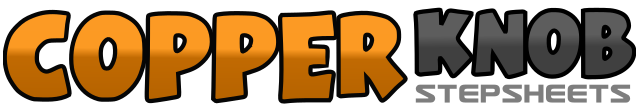 .......Count:32Wall:2Level:Intermediate.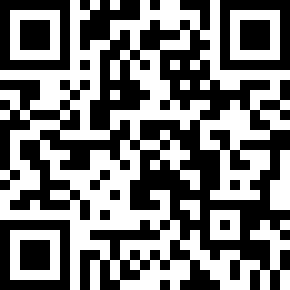 Choreographer:Lori Manary (USA) - November 2012Lori Manary (USA) - November 2012Lori Manary (USA) - November 2012Lori Manary (USA) - November 2012Lori Manary (USA) - November 2012.Music:Crazy Love - Mara : (iTunes)Crazy Love - Mara : (iTunes)Crazy Love - Mara : (iTunes)Crazy Love - Mara : (iTunes)Crazy Love - Mara : (iTunes)........1-2Right rock forward (2) Recover on Left3&4(3) ¼ Turn Right (&) Bring Left Next to Right (4) ¼ Turn Right5,6(5) Side Rock Left (6) Recover on Right7&8(7) Cross Left in Front of Right (&) Side Step Right Behind Left (8) Cross Left in Front of Right  6:009-10(9) Side Step Right (10) Recovering on  Left While Making a ¼ Pivot Turn Left11&12(11) Step Right Forward (&) Bring Left Behind Right (12) Step Right Forward13&14(13) Step Left Forward While Making ¼ Turn to Right (&) Slide Right Next to Left (14) Make 1/4 Turn Right While Stepping Back on Left15&16(15) Step Right Back While Making ¼ Turn to Right (&) Slide Left Next to Right (16) Make 1/4 Turn Right While Stepping Forward on Right	3:0017& 18(17) Left Toe Touch Slightly Forward (&) Bump Left Hip Out Left (18) Step Down on Left19&20(19) Right Toe Touch Slightly Forward (&) Bump Right Hip Out Right (20) Step Down on Right21& 22(21) Side Step Left (&) Touch Ball of Right in Place (22) Bring Left Next to Right23&24(23) Side Step Right (&) Touch Ball of Left in Place (24) Bring Right Next to Left, even weight on both feet	3:0025, 26(25) Tap Right Toe in Place (26) Step Slightly Forward With Right Toe27, 28(27) 1/8 Hip Roll Turn to Left (28) Step Slightly Forward With Right Toe29, 30(29) 1/8 Hip Roll Turn to Left (30) Touch Right Toe Slightly Back31, 32(31) Make ½ Turn to Right (32) Tap-Hold	6:00